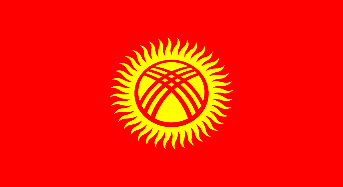 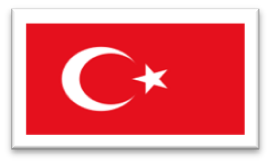 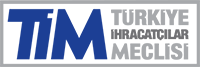 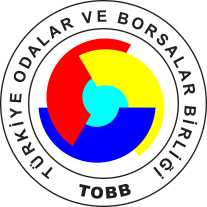 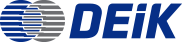 TÜRK – KIRGIZ İŞ FORUMU21 Kasım 2019 Conrad Bosphorus Otel - İstanbul TÜRK – KIRGIZ İŞ FORUMU21 Kasım 2019 Conrad Bosphorus Otel - İstanbul TÜRK – KIRGIZ İŞ FORUMU21 Kasım 2019 Conrad Bosphorus Otel - İstanbul TÜRK – KIRGIZ İŞ FORUMU21 Kasım 2019 Conrad Bosphorus Otel - İstanbul TÜRK – KIRGIZ İŞ FORUMU21 Kasım 2019 Conrad Bosphorus Otel - İstanbul 15.00 - 15:30Kayıt Kayıt Kayıt Kayıt 15:30 – 16.30Açılış Konuşmaları Sn. M. Rifat Hisarcıklıoğlu, TOBB Başkanı Sn. Nail Olpak, DEİK Başkanı Sn. İsmail Gülle, TİM Başkanı Sn. Ruhsar PEKCAN, Ticaret Bakanı (teyit edilecek) Sn. Kubatbek Boronov, Kırgızistan Başbakan YardımcısıSn. Fuat Oktay, Cumhurbaşkanı Yardımcısı Açılış Konuşmaları Sn. M. Rifat Hisarcıklıoğlu, TOBB Başkanı Sn. Nail Olpak, DEİK Başkanı Sn. İsmail Gülle, TİM Başkanı Sn. Ruhsar PEKCAN, Ticaret Bakanı (teyit edilecek) Sn. Kubatbek Boronov, Kırgızistan Başbakan YardımcısıSn. Fuat Oktay, Cumhurbaşkanı Yardımcısı Açılış Konuşmaları Sn. M. Rifat Hisarcıklıoğlu, TOBB Başkanı Sn. Nail Olpak, DEİK Başkanı Sn. İsmail Gülle, TİM Başkanı Sn. Ruhsar PEKCAN, Ticaret Bakanı (teyit edilecek) Sn. Kubatbek Boronov, Kırgızistan Başbakan YardımcısıSn. Fuat Oktay, Cumhurbaşkanı Yardımcısı Açılış Konuşmaları Sn. M. Rifat Hisarcıklıoğlu, TOBB Başkanı Sn. Nail Olpak, DEİK Başkanı Sn. İsmail Gülle, TİM Başkanı Sn. Ruhsar PEKCAN, Ticaret Bakanı (teyit edilecek) Sn. Kubatbek Boronov, Kırgızistan Başbakan YardımcısıSn. Fuat Oktay, Cumhurbaşkanı Yardımcısı 16.30 – 17.00Kırgızistan’da Yatırım ve İşbirliği Fırsatları SunumuTürkiye’de Yatırım ve İşbirliği Fırsatları SunumuKırgızistan’da Yatırım ve İşbirliği Fırsatları SunumuTürkiye’de Yatırım ve İşbirliği Fırsatları SunumuKırgızistan’da Yatırım ve İşbirliği Fırsatları SunumuTürkiye’de Yatırım ve İşbirliği Fırsatları SunumuKırgızistan’da Yatırım ve İşbirliği Fırsatları SunumuTürkiye’de Yatırım ve İşbirliği Fırsatları Sunumu17.00 – 17.15  Soru ve CevapSoru ve CevapSoru ve CevapSoru ve Cevap17.15– 18.15İş görüşmeleri  İş görüşmeleri  İş görüşmeleri  İş görüşmeleri  